Об утверждении Программы профилактики нарушений обязательных требований, требований, установленных муниципальными правовыми актами, при осуществлении муниципального контроля на территории Брюховецкого сельского поселения Брюховецкого района на 2019 год и плановый период 2020 - 2021 годовВ соответствии с частью 1 статьи 8.2. Федерального закона от 26 декабря 
2008 года № 294-ФЗ «О защите прав юридических лиц и индивидуальных предпринимателей при осуществлении государственного контроля (надзора) и муниципального контроля», постановлением Правительства Российской Федерации от 26 декабря 2018 года № 1680 «Об утверждении общих требований к организации и осуществлению органами государственного контроля (надзора), органами муниципального контроля мероприятий по профилактике нарушений обязательных требований, требований, установленных муниципальными правовыми актами» п о с т а н о в л я ю:1. Утвердить Программу профилактики нарушений обязательных требований, требований, установленных муниципальными правовыми актами, при осуществлении муниципального контроля на территории Брюховецкого сельского поселения Брюховецкого района на 2019 год и плановый период 
2020 - 2021 годов (далее – Программа профилактики).2. Ответственным лицам администрации Брюховецкого сельского поселения Брюховецкого района, уполномоченным на осуществление муниципального контроля в соответствующих сферах деятельности, обеспечить выполнение мероприятий Программы профилактики, утвержденной пунктом 
1 настоящего постановления.3. Признать утратившим силу постановление администрации Брюховецкого сельского поселения Брюховецкого района от 9 ноября 2018 года № 402 «Об утверждении Программы мероприятий по профилактике нарушений юридическими лицами и индивидуальными предпринимателями обязательных требований на 2019 год».4. Специалисту 1 категории отдела по социальным вопросам, торговле, взаимодействию с общественностью и правоохранительными органами администрации Брюховецкого сельского поселения Брюховецкого района О.В. Борисенко обеспечить размещение (опубликование) настоящего постановления на официальном сайте администрации Брюховецкого сельского поселения Брюховецкого района в информационно-телекоммуникационной сети «Интернет».5. Контроль за выполнением настоящего постановления оставляю за собой.6. Постановление вступает в силу со дня его подписания.Глава Брюховецкого сельскогопоселения Брюховецкого района                                                         Е.В. СамохинПрограмма профилактики нарушений обязательных требований, требований, установленных муниципальными правовыми актами, при осуществлении муниципального контроля на территории Брюховецкого сельского поселения Брюховецкого района на 2019 год и плановый период 2020 - 2021 годов1. Аналитическая часть Программы профилактики1.1. Вид осуществляемого государственного контроля (надзора), муниципального контроля:1.2. Обзор государственного контроля (надзора), муниципального контроля.1.2.1. Подконтрольные субъекты.Юридические лица, индивидуальные предприниматели, а также граждане, осуществляющие хозяйственную и (или) иную деятельность на объектах, подлежащих муниципальному контролю на территории Брюховецкого сельского поселения Брюховецкого района.1.2.2. Обязательные требования, требования, установленные муниципальными правовыми актами, оценка соблюдения которых является предметом муниципального контроля.1.2.3. Статистические показатели состояния подконтрольной среды.В 2017 году, в рамках осуществления муниципального контроля, проверок не проводилось.1.2.4. Структура проведенных проверок по направлениям в 2018 году:муниципальный контроль в области благоустройства – 1 плановая проверка; муниципальный контроль за сохранностью автомобильных дорог местного значения в границах населенных пунктов поселения – 1 плановая проверка; муниципальный контроль в области торговой деятельности - 
0 проверок.Общее количество выявленных нарушений составило - 0. 1.2.5. Описание текущего уровня развития профилактических мероприятий.На официальном сайте администрации Брюховецкого сельского поселения Брюховецкого района в информационно-телекоммуникационной сети «Интернет» в разделе «Муниципальный контроль» размещены правовые акты, направленные на проведение мероприятий по профилактике нарушений обязательных требований, требований, установленных муниципальными правовыми актами, включая выдачу предостережений о недопустимости нарушения обязательных требований, требований, установленных муниципальными правовыми актами, в рамках осуществления муниципального контроля.Осуществляется информирование представителей хозяйствующих субъектов о принятых новых нормативных правовых актах и изменениях в действующие акты, разъяснение обязательных требований, требований, установленных муниципальными правовыми актами на публичных мероприятиях, через средства массовой информации и в индивидуальном порядке.1.3. Основанные на описании подконтрольной среды цели и задачи Программы профилактики, направленные на минимизацию рисков причинения вреда охраняемым законом ценностям и (или) ущерба.Целями Программы профилактики являются: предупреждение нарушений подконтрольными субъектами обязательных требований, требований, установленных муниципальными правовыми актами;устранение причин, факторов и условий, способствующих возможному нарушению обязательных требований.Задачами Программы профилактики являются: проведение анализа выявленных в результате проведения муниципального контроля субъектами, в отношении которых осуществляется муниципальный контроль, нарушений обязательных требований;выявление и устранение причин, факторов и условий, способствующих нарушению субъектами, в отношении которых осуществляется контроль, обязательных требований;повышение уровня правовой грамотности субъектов профилактики;принятие мер по устранению причин, факторов и условий, способствующих нарушению субъектами, в отношении которых осуществляется муниципальный контроль, обязательных требований.Настоящая Программа профилактики признана обеспечить к 2021 году создание условий для снижения случаев нарушения муниципального контроля, повышение результативности и эффективности муниципального контроля, формирования заинтересованности подконтрольных субъектов в соблюдении законодательства в области торговой деятельности, благоустройства, контроля за сохранностью автомобильных дорог местного значения в границах населенных пунктов поселения.2. Перечень программных мероприятий, связанных с созданием инфраструктуры и проведением профилактической работы, и график их реализацииОсновным механизмом оценки эффективности и результативности профилактических мероприятий является соблюдение юридическими лицами, индивидуальными предпринимателями и физическими лицами требований действующего законодательства в области торговой деятельности, благоустройства, контроля за сохранностью автомобильных дорог местного значения в границах населенных пунктов поселения.Целевой показатель качества - последовательная, до 2021 года, минимизация количества нарушений юридическими лицами, индивидуальными предпринимателями и физическими лицами обязательных требований законодательства в области торговой деятельности, благоустройства, контроля за сохранностью автомобильных дорог местного значения в границах населенных пунктов поселения.Срок реализации Программы профилактики: 2019 год и плановый период 2020 и 2021 годов.2.1. План-график мероприятий по профилактике нарушений на 2019 год.2.2. Проект плана-графика мероприятий по профилактике нарушений на плановый период 2020 и 2021 годов3. Отчетные показатели оценки эффективности Программы профилактики3.1.Показатели эффективности Программы профилактики на 2019 год и плановый период 2020 и 2021 годовРезультаты оценки фактических (достигнутых) значений показателей включаются в ежегодные доклады об осуществлении муниципального контроля.4. Ресурсное обеспечение Программы профилактикиШтатные единицы по должностям, предусматривающим выполнение функций только по муниципальному контролю, отсутствуют, поэтому проведением муниципального контроля в области торговой деятельности, благоустройства, сохранностью автомобильных дорог местного значения, занимаются назначенные специалисты администрации. Квалификация специалистов администрации Брюховецкого сельского поселения Брюховецкого района, выполняющих функции по муниципальным контролям, соответствует направлению деятельности, которую они осуществляют.Финансирование на проведение контрольных мероприятий и реализации Программы профилактики не предусмотрено.Глава Брюховецкого сельскогопоселения Брюховецкого района                                                       Е.В. Самохин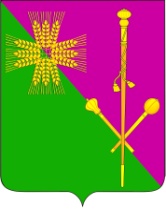 АДМИНИСТРАЦИЯ БРЮХОВЕЦКОГО СЕЛЬСКОГО ПОСЕЛЕНИЯБРЮХОВЕЦКОГО РАЙОНАПОСТАНОВЛЕНИЕАДМИНИСТРАЦИЯ БРЮХОВЕЦКОГО СЕЛЬСКОГО ПОСЕЛЕНИЯБРЮХОВЕЦКОГО РАЙОНАПОСТАНОВЛЕНИЕот 03.06.2019№ 173ст-ца Брюховецкаяст-ца БрюховецкаяПРИЛОЖЕНИЕУТВЕРЖДЕНАпостановлением администрацииБрюховецкого сельского поселения Брюховецкого районаот __________ № _________ №п/пНаименование вида муниципального контроляНаименование отдела уполномоченного на осуществление муниципального контроля в соответствующей сфере деятельности1231.Осуществление муниципального контроля в области благоустройства территории Брюховецкого сельского поселения Брюховецкого районаотдел по строительству, ЖКХ и землепользованию2.Осуществление муниципального контроля за сохранностью автомобильных дорог местного значения в границах населенных пунктов поселенияотдел по строительству, ЖКХ и землепользованию3.Муниципальный контроль в области торговой деятельности на территории Брюховецкого сельского поселения Брюховецкого районаотдел по социальным вопросам, торговле, взаимодействию с общественностью и правоохранительными органами№ п/пНаименованиемероприятия по профилактике нарушений обязательных требованийСрок реализации мероприятияОтветственный исполнитель12341.Размещение на официальном сайте администрации Брюховецкого сельского поселения Брюховецкого района в информационно-телекоммуникационной сетив течение года 
(по мере необходимости)Е.Ю. ДжалябоваО.В. БорисенкоН.А. Николенко1234сети «Интернет» для каждого вида муниципального контроля перечней нормативных правовых актов или их отдельных частей, содержащих обязательные требования, оценка соблюдения которых является предметом муниципального контроля, а также текстов соответствующих нормативных правовых актов2.Осуществление информирования юридических лиц, индивидуальных предпринимателей по вопросам соблюдения обязательных требований, в том числе посредством разработки и опубликования руководств по соблюдению обязательных требований, проведения семинаров и конференций, разъяснительной работы в средствах массовой информации и иными способами.В случае изменения обязательных требований – подготовка и распространение комментариев о содержании новых нормативных правовых актов, устанавливающих обязательные требования, внесенных изменениях в действующие акты, сроках и порядке вступления их в действие, а также рекомендаций о проведении необходимых организационных, технических мероприятий, направленных на внедрение и обеспечение соблюдения обязательных требованийв течение года 
(по мере необходимости)Е.Ю. ДжалябоваО.В. БорисенкоН.А. Николенко3.1Обеспечение регулярного (не реже одного раза в год) обобщения практики осуществления в соответствующей сфере деятельности муниципального контроля и размещение на официальном сайте администрации Брюховецкого сельского поселения Брюховецкого района в информационно-телекоммуникационной сети «Интернет» соответствующих обобщений, в том числе с указанием наиболее часто встречающихся случаев нарушений обязательных требований с рекомендациями в отношении мер, которые должны приниматься юридическими лицами, индивидуальными предпринимателями в целях недопущения таких нарушений24 квартал3Е.Ю. ДжалябоваО.В. БорисенкоН.А. Николенко44.Выдача предостережений о недопустимости нарушения обязательных требований в соответствии с частями 5 - 7 статьи 8.2 Федерального закона от 26 декабря 2008 года № 294-ФЗ «О защите прав юридических лиц и индивидуальных предпринимателей при осуществлении государственного контроля (надзора) и муниципального контроля» (если иной порядок не установлен федеральным законом)в течение года (по мере необходимости)Е.Ю. ДжалябоваО.В. БорисенкоН.А. Николенко5. Внесение информации о проводимых проверках и их результатов в ФГИС «Единый реестр проверок»постоянноО.В. БорисенкоН.А. Николенко Е.Ю. Джалябова6.Разработка и утверждение Программы профилактики на 2020 год4 кварталЕ.Ю. ДжалябоваО.В. БорисенкоН.А. Николенко№ п/пНаименованиемероприятия Срок реализации мероприятияСрок реализации мероприятияОтветственный исполнитель№ п/пНаименованиемероприятия 2020 год2021 годОтветственный исполнитель123451.Актуализация перечня нормативных правовых актов, содержащих обязательные требования, требований, установленных муниципальными правовыми актамив течение года(по мере необходимости)в течение года(по мере необходимости)Е.Ю. ДжалябоваО.В. БорисенкоН.А. Николенко2.1Информирование юридических лиц, индивидуальных предпринимателей по вопросам соблюдения обязательных требований, в том числе посредством разработки и опубликования руководств по соблюдению обязательных требований, проведения семинаров и конференций, разъяснительной работы в средствах массовой информации и иными способами.2в течение года(по мере необходимости)3в течение года(по мере необходимости)4Е.Ю. ДжалябоваО.В. БорисенкоН.А. Николенко5В случае изменения обязательных требований – подготовка и распространение комментариев о содержании новых нормативных правовых актов, устанавливающих обязательные требования, внесенных изменениях в действующие акты, сроках и порядке вступления их в действие, а также рекомендаций о проведении необходимых организационных, технических мероприятий, направленных на внедрение и обеспечение соблюдения обязательных требований3.Обеспечение регулярного (не реже одного раза в год) обобщения практики осуществления в соответствующей сфере деятельности муниципального контроля и размещение на официальном сайте администрации Брюховецкого сельского поселения Брюховецкого района в информационно-телекоммуникационной сети «Интернет» соответствующих обобщений, в том числе с указанием наиболее часто встречающихся случаев нарушений обязательных требований с рекомендациями в отношении мер, которые должны приниматься юридическими лицами, индивидуальными предпринимателями в целях недопущения таких нарушений4 квартал4 кварталЕ.Ю. ДжалябоваО.В. БорисенкоН.А. Николенко4.1Выдача предостережений о недопустимости нарушения обязательных требований в соответствии с частями 5-7 статьи 8.2 Федерального закона 
от 26 декабря 2008 года № 294-ФЗ «О защите прав юридических лиц и индивидуальных предпринимателей при осуществлении государственного2в течение года (по мере необходимости)3в течение года (по мере необходимости)4Е.Ю. ДжалябоваО.В. Борисенко
Н.А. Николенко5контроля (надзора) и муниципального контроля», если иной порядок не установлен федеральным законом5.Выдача предписаний об устранении выявленных нарушений обязательных требований и (или) требований, установленных муниципальными правовыми актамив течение года (по мере необходимости)в течение года (по мере необходимости)Е.Ю. ДжалябоваО.В. БорисенкоН.А. Николенко6.Внесение информации о проводимых проверках и их результатов в ФГИС «Единый реестр проверок»постояннопостоянноЕ.Ю. ДжалябоваО.В. БорисенкоН.А. Николенко7.Разработка и утверждение программы профилактики на территории Брюховецкого сельского поселения Брюховецкого района на 2020 год4 квартал4 кварталЕ.Ю. ДжалябоваО.В. БорисенкоН.А. Николенко№ п/пНаименование показателяРезультатРезультатРезультат№ п/пНаименование показателя2019 год2020 год2021 год123451.Удовлетворенность обеспечением доступности информации о принятых и готовящихся изменениях обязательных требований, размещенной на официальном сайте администрации Брюховецкого сельского поселения Брюховецкого района в информационно-телекоммуникационной сети «Интернет»100%100%100%2.Увеличение количества профилактических мероприятий в контрольной деятельности администрации Брюховецкого сельского поселения Брюховецкого района1233.Выполнение профилактических программных мероприятий согласно перечню100%100%100%